Технологическая карта урокаОрганизационная структура урока (ход урока)Приложение 1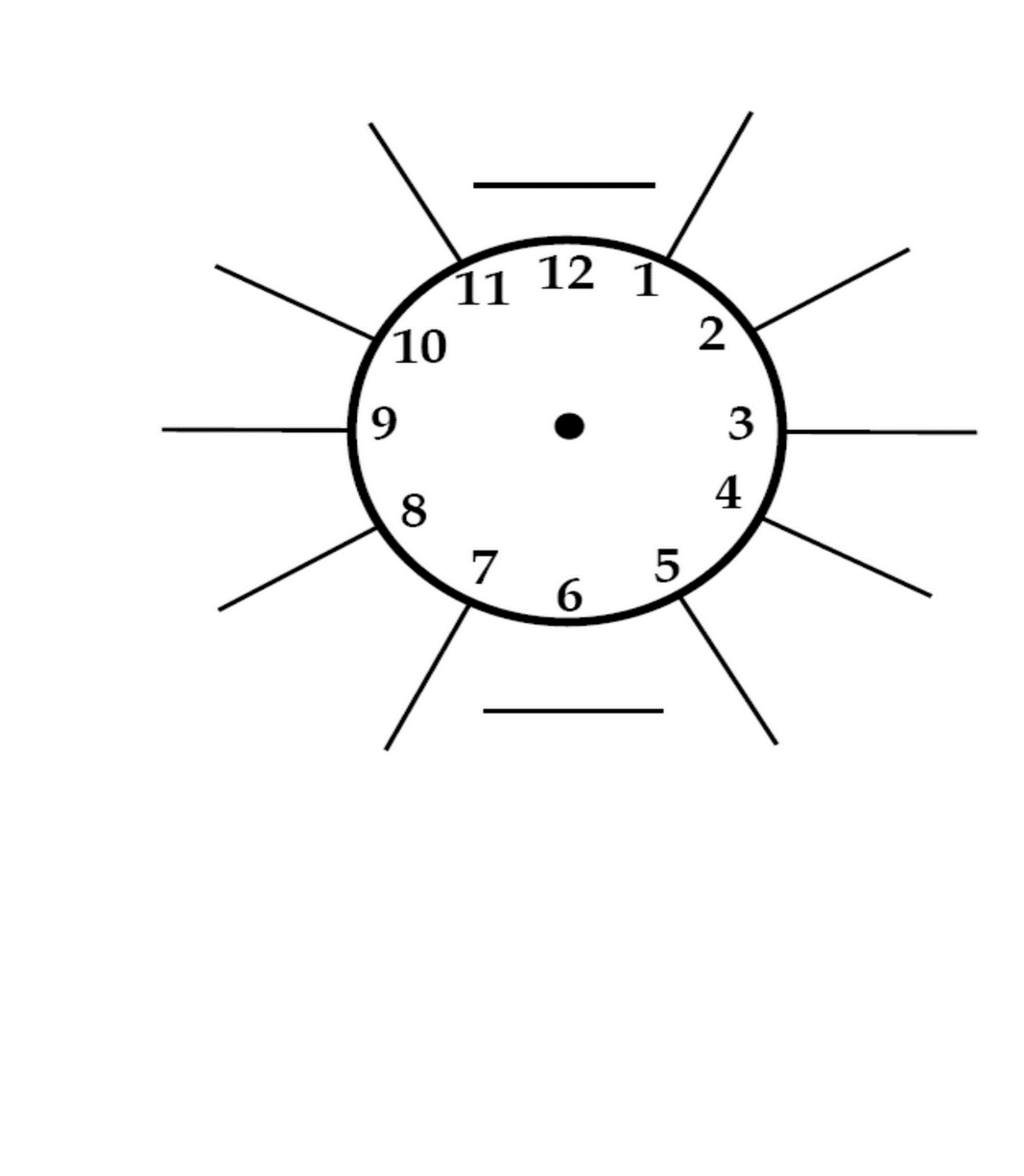 ТемаПричины и начало реформацииКласс7 А (приблизительно 05 .04. 2021)Цель урокаРазвивающая: продолжить формирование у учащихся умений выделять главное и систематизировать информацию посредством заполнения рабочей тетради с применением сингапурской технологииОбразовательная: :  сформировать у учащихся представления о причинах и начале реформации  Воспитательная: продолжить развитие у учащихся высоко ставит идеалы свободы, гуманизма, справедливости на примере Мартина Лютера.Планируемые результаты урока (предметные и метапредметные)Предметные:   раскрывать значение понятий Реформация, революция; излагать основные события и итоги религиозной войны в Германии; знать основные положения Аугсбурского религиозного мираМетапредметные: Познавательные: умение анализировать, систематизировать информацию учебникаКоммуникативные: самостоятельно организовывать учебное взаимодействие в паре; умение слушать и слышать друг друга Регулятивные: умение оценивать правильность выполнения учебной задачи Личностные: освоение общекультурного общемирового культурного наследия; основы социально-критического мышления;В результате урока ученики будут:знать: причины реформации, крестьянской войны, годы Аугсбургского договора.уметь: выделять главное и систематизировать информацию посредством заполнение рабочей тетради в ходе парной работывладеть: терминами, датамиКритерии оцениванияОтлично: Использование терминов и понятий; отсутствуют фактические ошибки и ошибки в терминологии; разделение деталей на основные и второстепенные. Умение переходить от частного к общему или от общего к частному; активное участие в работе группы, заметный вклад в общий результат группы.Хорошо: Встречаются ошибки в деталях или некоторых фактах, терминах; детали не всегда анализируются; факты отделяются от мнений. Небольшие противоречия в логике; активное участие в работе группы, заметный вклад в общий результат группы.Удовлетворительно: Терминология частично и не всегда правильно, но используется; ошибки в ряде ключевых фактов и почти во всех деталях; детали приводятся, но не анализируются; факты не всегда отделяются от мнений, но учащийся понимает разницу между ними; Последовательность нарушена; работа в группе незаметна, незначительный вклад в общий результат группы.Неудовлетворительно: Незнание фактов, деталей и терминов, неумение анализировать детали, даже если они подсказываются учителем; факты и мнения смешиваются и нет понимания их разницы; отсутствие желания работать в группе.Тип урока:Изучение нового материала, с применением сингапурской технологииВид урока:Нетрадиционный Основное содержание темы:Реформация, революция, обмирщение сознания, лютеранская церковь, протестант. Крестьянская война, Аугсбургский мирОбразовательные ресурсы (оборудование урока):Компьютер, мультимедийный проектор, экран, учебник, раздаточный материалЭтапы урока / времяОсновные виды деятельности учителяОсновные виды деятельности учащихсяОбучающиеи развивающие компоненты, задания и упражненияПромежуточные результатыОрганизационный момент/1 минЗдравствуйте дети, напомню ещё раз, меня зовут Амар Аманбаевич, прошу вас, присаживайтесь. Ребята, тема нашего сегодняшнего урока Причины и начало реформацииУчащиеся приветствуют учителя, присаживаются на места, слушают учителя.Включение в учебный процессАктуализация знаний/3 минУчитель организует фронтальную беседу с учащимися:Ребята, что вы знаете о реформации? Как вы думаете, что такое революция? Почему реформацию зачастую сравнивают с революцией?  Совершенно верно, революция – это коренной переворот, перелом в жизни людейРеволюция может быть в сфере общ. отношений, техники, культуры, науки, сфере сознания. Реформация – революция в сфере сознания.Реформация – движение за переустройство церкви.Учащиеся отгадывают слово на доске. -РеформацияУчащиеся включаются в учебный процесс и пытаются сформулировать ответы на поставленные вопросы: Примерные ответы учащихся: революция – это коренной переворот, перелом в жизни людейРеволюция может быть в сфере общ. отношений, техники, культуры, науки, сфере сознания. Реформация – революция в сфере сознания.Фронтальный опрос: Формулирования знаний о реформации мотивация к изучению нового материалаИзучение нового материала/ 25 минСегодня мы с вами на уроке  мы с вами рассмотрим причины и начальный этап реформацииРаботать сегодня вы будете в необычной для вас форме.На парте у каждой команды лежит листок «Часы» (Приложение 1). Ваша задача сейчас: определить 4 человек, с которыми вы будете встречаться в 1, 3 и  5 часов.После того, когда все определились: Хорошо, приступаем к работе. Сейчас состоится встреча в 1 час.Ваша задача, прочитать стр. 40 - 42, пункт 1-2, в парах обсудить информацию и в тетрадях зафиксировать «Основные причины реформации», а также выделить основные положения учения Мартина Лютера на работу у вас 8 минутСпустя 8 минут:Заканчиваем, кто-то кратко озвучьте получившийся результат. Таким образом, противоречия между тем, что проповедовалось на словах и совершалось на деле, жажда наживы - вызывали нарастание антицерковных настроений во всех слоях общества.Мартин Лютер первый кто выступил против Папы Римского.  Папа Римский обвинил Мартина Лютера в ереси и предал проклятию. На сторону Мартина Лютера встали горожане, крестьяне, рыцари, князьяЛютер укрылся в замке саксонского князя, где жил под именем рыцаря Георга. Пока он жил в замке началось ниспровержение католицизма.Сейчас состоится встреча в 3 часа. Ваша задача, прочитать стр. 42-43, пункт 3 в парах обсудить информацию и в тетрадях зафиксировать причины, цели участников и  итог крестьянской войны 1524 г. На работу у вас 6 минутСпустя 6 минут:Заканчиваем, кто-то кратко озвучьте получившийся результат. Таким образом, со стороны феодализма начался жесткий террор, увеличивались штрафные санкции и контрибуции, которые накладывались на села Германии. Поражение привело к усилению власти князей и гнета феодалов на территории страны. Но на некоторых землях крестьянам удалось добиться некоторых уступок и послаблений. Результаты войны только ухудшили положение всего крестьянства в стране. Сейчас состоится встреча в 5 часов. Ваша задача прочитать стр. 43, пункт 4 в парах обсудить информацию и в тетрадях зафиксировать основные положения Аугсбургского религиозного мира.На работу у вас 6 минутСпустя 6 минут:Заканчиваем, кто-то кратко озвучьте получившийся результат. Таким образом, Уравнение в правах католиков и протестантов затормозило процесс создания на территории германии единого государства.Учащиеся включаются в учебный процесс, работают в парах, далее обсуждают с учителем получившийся результат.Примерные ответы учащихся: 1) потребность верующих в духовном обновлении- Под влиянием идей гуманистов менялось сознание людей. Шел процесс обмирщения сознания. Человек стал думать не только о божественном, не только о загробном мире – его мысли обратились и к земной, мирской жизни. 2) сбор десятиныПлатили ее все, начиная от крестьянина и заканчивая князем.Помимо десятины большие суммы приноси в казну церкви плата за назначения на высшие духовные должности, взятки церковных властей и дары с которым ездили в Рим.3) торговля индульгенциямиИх продавали всюду, где было скопление народа. Монахи предлагали купить индульгенцию, заполнить ее на свое имя и обрести спасение души.4) вмешательство духовенства в вопросы светской жизниКнязья жаловались на вмешательство духовных лиц в их дела ( также они были не прочь присвоить себе часть церковных земель), города – на поборы монастырей, расположенных в городской округе, крестьяне – на увеличение церковных владений и огромные поборы.5) гонения церкви на науку(Вспомните судьбу Джордано Бруно- сожжен на костре, Галилей – отречен от церкви).В 1517 году на дверях университетской церкви Мартин Лютер вывесил обращение к верующим, ученым и духовенству «95 тезисов»1.осудил торговлю индульгенциями2.церковь не может быть посредником между человеком и богом3.предложил не посылать денег в Рим и призвал к борьбе против папы римского. Церковь может обойтись без папы.4. Человек сам несет ответственность за свои поступки и обеспечивает спасение своей души верой в Бога.   5. Требование дешевизны церкви, отказа церкви от владения землями и большим имуществом. 6. Богослужение должно вестись не на латыни, а на родном языке.Причины: Захват общинных угодий;Увеличение поборов с крестьян;Ограничение личной свободыЦели: Требовали возвращения захваченных дворянами общинных земель; отмены церковной десятины; сокращение оброка и барщины; уничтожение личной зависимости.Итоги: увеличились поборы с крестьян, всевластие князей, надежды на объединение Германии надолго отодвинулись. Основные Положения: В 1555 году Карл V поспешил заключить Аугсбургский мир между князьями1.Католичество и протестантство признавалось равноправными2.Подданный должен был исповедовать ту же религию, что и князь (чья страна, того и вера)3.Пасторы (протестантские проповедники) находились на государственной службе4.Отменены пышные службы(убраны скульптуры, упразднены иконы)- церковь стала дешевойПарная работа:Заполнение тетради;Фронтальная работа:Обсуждение получившегося результата   Анализ и систематизация информации учебникаОрганизация учебного взаимодействия парах умение слушать и слышать друг другаЗнание основных событий о реформации, религиозной войне ПервичноеЗакрепление/5 минХорошо, давайте ещё раз обобщим информацию:Что же такое Реформация? Чем была вызвана религиозная революция? Как впоследствии стали называть сторонников Реформации? Когда был заключен Аугсбургский религиозный мир? Каковы были его итоги?Примерные ответы учащихся: 1. Движение за обновление христианства2. Торговля индульгенциями. Поборы католич. церкви, образ жизни священников и римского папы, стремление церкви вмешиваться в дела светской власти3. Протестантами 4. в 1555 году, «Чья страна, того и вера», упрочил политическую раздробленность ГерманииФронтальная работа:формулирование ответов на поставленные вопросыЗнание основных событий реформации: причины и начало. Знание положений религиозного мира  Вывод/5 минТаким образом, что вы сегодня узнали? Как вы оцениваете деятельность Мартина Лютера, с учетом того что он повел за собой тысячи людей? Как вы оцениваете поступок Лютера?РоссиПримерные ответы учащихся: Мы познакомились с реформацией, с ее причинами и итогом. Мартин Лютер первый человек, который выступил против церкви, защищая свои идеалы, выступая за справедливость. Ведь священнослужители жили в роскоши, пока народ голодал и отдавал последнюю копейку из кармана.Фронтальный опрос: формулирование ответа на проблемный вопросРеализация воспитательной цели.самостоятельно оценивать правильность выполнения действияформулировать собственное мнение и позицию;Домашнее задание/1 минСпасибо за урок. Запишите домашнее задание на следующий урок: Ответить на 1-3 вопросы в конце параграфа 7 и ознакомиться с параграфом 8Записывают д/з в дневник